Право на уплату пониженных страховых взносов предоставляется не всем ИП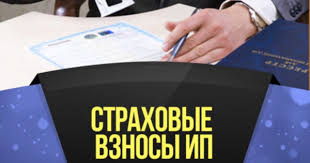 Межрайонная ИФНС России №3 по Архангельской области и Ненецкому автономному округу обращает внимание плательщиков, что не все индивидуальные предприниматели, осуществляющие деятельность в отраслях российской экономики, в наибольшей степени пострадавших от коронавируса, имеют право на уплату сниженных на 1 МРОТ фиксированных страховых взносов за 2020 год в сумме 20 318 рублей.Даже если предприниматели признаны пострадавшими от коронавируса, но они прекратили свою деятельность в период с 01.01.2020 по 01.03.2020 в качестве ИП или встали на учет после 01.03.2020, в таком случае обе категории плательщиков не могут рассчитывать на выше названную меру поддержки (Письмо Минфина РФ от 21.08.2020 № 03-15-07/73841).Напоминаем, что согласно пункту 2 Постановления Правительства РФ от 02.04.2020 № 409, пострадавшая отрасль определяется по основному коду ОКВЭД, информация о котором содержится в Едином государственном реестре индивидуальных предпринимателей по состоянию на 1 марта 2020 года.Если в ЕГРИП по состоянию на 1 марта 2020 года не содержится информация об основном виде экономической деятельности индивидуального предпринимателя ввиду его снятия с учета до 01.03.2020, или указанный основной вид деятельности не поименован в перечне пострадавших отраслей, а также если предприниматель зарегистрирован после 01.03.2020, то в отношении таких ИП пониженные суммы страховых взносов не применяются. Сумма фиксированных страховых взносов на ОПС за период действия постановки на учет в качестве индивидуального предпринимателя будет рассчитана исходя из годовой суммы -32 448 рублей. 